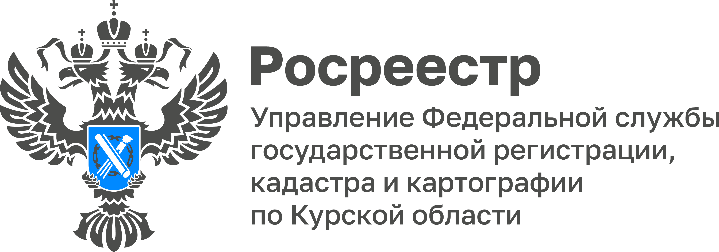 Курский Росреестрпоставил на государственный кадастровый учет селекционно-семеноводческий центр Курский Росреестрпоставил на государственный кадастровый учет и зарегистрировал право собственности на селекционно-семеноводческий центр по производству семян сельскохозяйственных культур мощностью 27,4 тыс. тонн в год, расположенный в селе Ворошнево Курского района.Объект нового строительства как объект права признается существующим с момента государственной регистрации, которая подтверждает возникновение прав.Селекционно-семеноводческого центр планирует обеспечивать семенами сельскохозяйственных культур не только Курскую область, но и другие регионы.	«Учитывая значимость данного предприятия для нашего региона признание прав произведено Управлением Росреестра по Курской области в максимально короткий срок», - сообщила заместитель руководителя Управления Росреестра по Курской области Анна Стрекалова.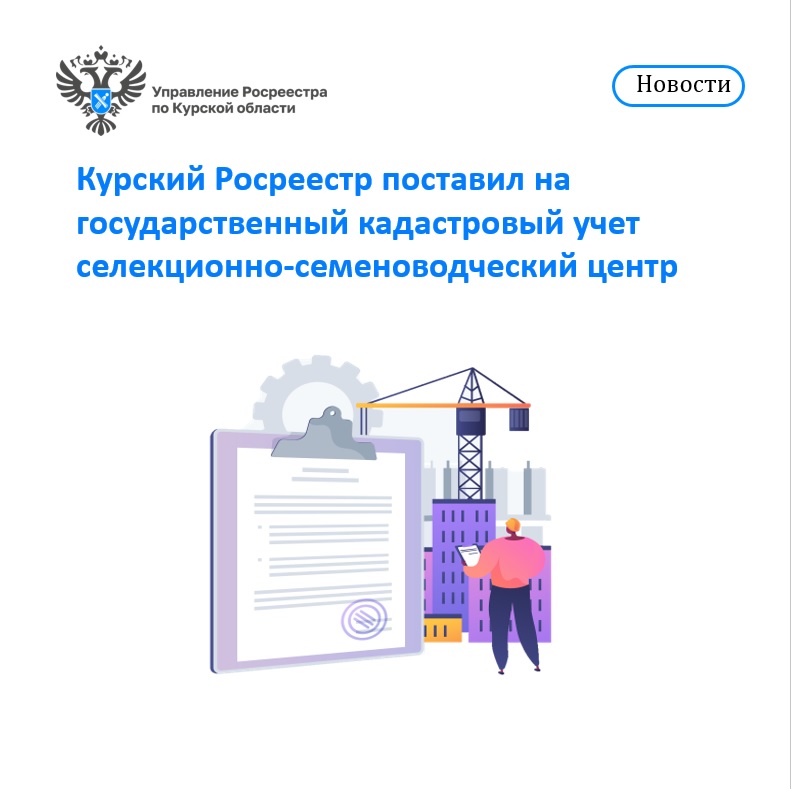 